INSCHRIJVINGSFORMULIER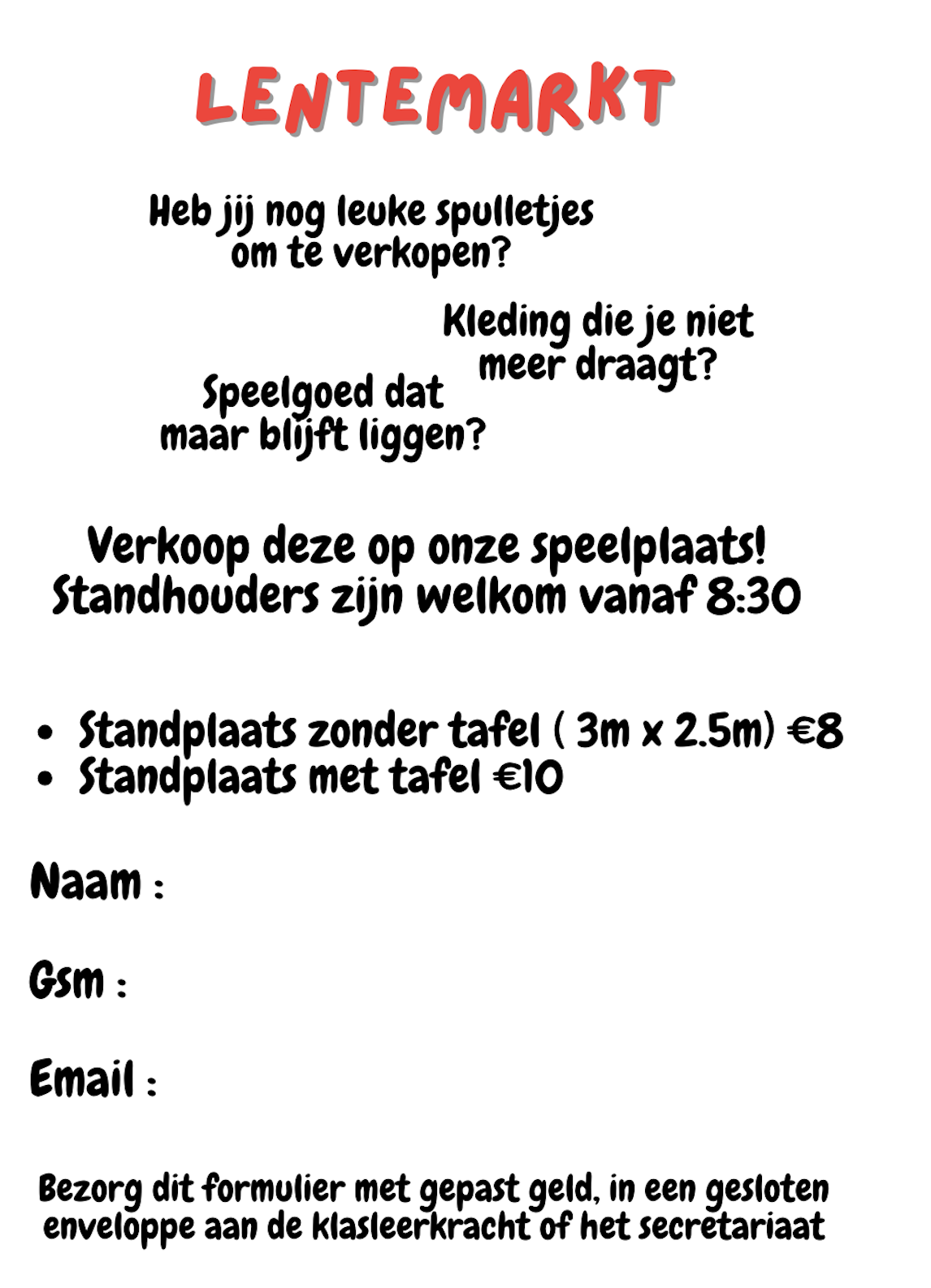 